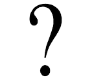 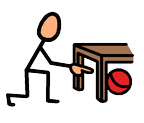 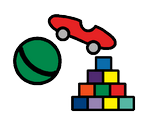 Can you find the toys?book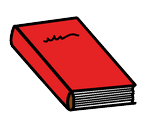 jigsaw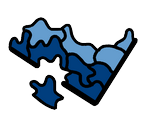 rubber duck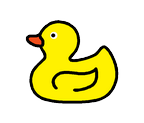 trains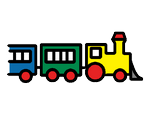 paintbrush 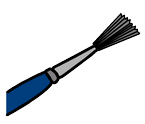 